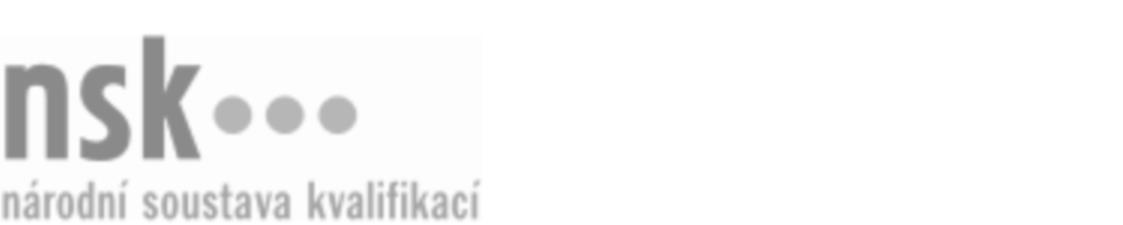 Kvalifikační standardKvalifikační standardKvalifikační standardKvalifikační standardKvalifikační standardKvalifikační standardKvalifikační standardKvalifikační standardMechanik příslušenství osobních automobilů (kód: 23-103-H) Mechanik příslušenství osobních automobilů (kód: 23-103-H) Mechanik příslušenství osobních automobilů (kód: 23-103-H) Mechanik příslušenství osobních automobilů (kód: 23-103-H) Mechanik příslušenství osobních automobilů (kód: 23-103-H) Mechanik příslušenství osobních automobilů (kód: 23-103-H) Mechanik příslušenství osobních automobilů (kód: 23-103-H) Autorizující orgán:Ministerstvo průmyslu a obchoduMinisterstvo průmyslu a obchoduMinisterstvo průmyslu a obchoduMinisterstvo průmyslu a obchoduMinisterstvo průmyslu a obchoduMinisterstvo průmyslu a obchoduMinisterstvo průmyslu a obchoduMinisterstvo průmyslu a obchoduMinisterstvo průmyslu a obchoduMinisterstvo průmyslu a obchoduMinisterstvo průmyslu a obchoduMinisterstvo průmyslu a obchoduSkupina oborů:Strojírenství a strojírenská výroba (kód: 23)Strojírenství a strojírenská výroba (kód: 23)Strojírenství a strojírenská výroba (kód: 23)Strojírenství a strojírenská výroba (kód: 23)Strojírenství a strojírenská výroba (kód: 23)Strojírenství a strojírenská výroba (kód: 23)Týká se povolání:Kvalifikační úroveň NSK - EQF:333333333333Odborná způsobilostOdborná způsobilostOdborná způsobilostOdborná způsobilostOdborná způsobilostOdborná způsobilostOdborná způsobilostNázevNázevNázevNázevNázevÚroveňÚroveňDodržování zásad BOZP a PO, ochrany zdraví a životního prostředíDodržování zásad BOZP a PO, ochrany zdraví a životního prostředíDodržování zásad BOZP a PO, ochrany zdraví a životního prostředíDodržování zásad BOZP a PO, ochrany zdraví a životního prostředíDodržování zásad BOZP a PO, ochrany zdraví a životního prostředí33Orientace v normách a v technické dokumentaci osobních automobilůOrientace v normách a v technické dokumentaci osobních automobilůOrientace v normách a v technické dokumentaci osobních automobilůOrientace v normách a v technické dokumentaci osobních automobilůOrientace v normách a v technické dokumentaci osobních automobilů33Orientace v základech elektrotechnikyOrientace v základech elektrotechnikyOrientace v základech elektrotechnikyOrientace v základech elektrotechnikyOrientace v základech elektrotechniky33Orientace v bezpečnostních systémech a zabezpečení osobních automobilůOrientace v bezpečnostních systémech a zabezpečení osobních automobilůOrientace v bezpečnostních systémech a zabezpečení osobních automobilůOrientace v bezpečnostních systémech a zabezpečení osobních automobilůOrientace v bezpečnostních systémech a zabezpečení osobních automobilů33Orientace v komfortních systémech osobních automobilůOrientace v komfortních systémech osobních automobilůOrientace v komfortních systémech osobních automobilůOrientace v komfortních systémech osobních automobilůOrientace v komfortních systémech osobních automobilů33Orientace v systémech ventilace, vytápění a klimatizace osobních automobilůOrientace v systémech ventilace, vytápění a klimatizace osobních automobilůOrientace v systémech ventilace, vytápění a klimatizace osobních automobilůOrientace v systémech ventilace, vytápění a klimatizace osobních automobilůOrientace v systémech ventilace, vytápění a klimatizace osobních automobilů33Orientace ve zdrojové a startovací soustavě osobních automobilůOrientace ve zdrojové a startovací soustavě osobních automobilůOrientace ve zdrojové a startovací soustavě osobních automobilůOrientace ve zdrojové a startovací soustavě osobních automobilůOrientace ve zdrojové a startovací soustavě osobních automobilů33Diagnostika a oprava zdrojové a startovací soustavy osobních automobilůDiagnostika a oprava zdrojové a startovací soustavy osobních automobilůDiagnostika a oprava zdrojové a startovací soustavy osobních automobilůDiagnostika a oprava zdrojové a startovací soustavy osobních automobilůDiagnostika a oprava zdrojové a startovací soustavy osobních automobilů33Diagnostika, údržba a oprava ventilace a topení osobních automobilůDiagnostika, údržba a oprava ventilace a topení osobních automobilůDiagnostika, údržba a oprava ventilace a topení osobních automobilůDiagnostika, údržba a oprava ventilace a topení osobních automobilůDiagnostika, údržba a oprava ventilace a topení osobních automobilů33Diagnostika a oprava elektrické instalace osobních automobilůDiagnostika a oprava elektrické instalace osobních automobilůDiagnostika a oprava elektrické instalace osobních automobilůDiagnostika a oprava elektrické instalace osobních automobilůDiagnostika a oprava elektrické instalace osobních automobilů33Diagnostika a oprava osvětlení a signalizace osobních automobilůDiagnostika a oprava osvětlení a signalizace osobních automobilůDiagnostika a oprava osvětlení a signalizace osobních automobilůDiagnostika a oprava osvětlení a signalizace osobních automobilůDiagnostika a oprava osvětlení a signalizace osobních automobilů33Diagnostika a oprava prvků aktivní a pasivní bezpečnosti osobních automobilůDiagnostika a oprava prvků aktivní a pasivní bezpečnosti osobních automobilůDiagnostika a oprava prvků aktivní a pasivní bezpečnosti osobních automobilůDiagnostika a oprava prvků aktivní a pasivní bezpečnosti osobních automobilůDiagnostika a oprava prvků aktivní a pasivní bezpečnosti osobních automobilů33Diagnostika a oprava komfortních systémů osobních automobilůDiagnostika a oprava komfortních systémů osobních automobilůDiagnostika a oprava komfortních systémů osobních automobilůDiagnostika a oprava komfortních systémů osobních automobilůDiagnostika a oprava komfortních systémů osobních automobilů33Diagnostika a oprava ovládacích a informačních systémů osobních automobilůDiagnostika a oprava ovládacích a informačních systémů osobních automobilůDiagnostika a oprava ovládacích a informačních systémů osobních automobilůDiagnostika a oprava ovládacích a informačních systémů osobních automobilůDiagnostika a oprava ovládacích a informačních systémů osobních automobilů33Mechanik příslušenství osobních automobilů,  29.03.2024 9:39:14Mechanik příslušenství osobních automobilů,  29.03.2024 9:39:14Mechanik příslušenství osobních automobilů,  29.03.2024 9:39:14Mechanik příslušenství osobních automobilů,  29.03.2024 9:39:14Strana 1 z 2Strana 1 z 2Kvalifikační standardKvalifikační standardKvalifikační standardKvalifikační standardKvalifikační standardKvalifikační standardKvalifikační standardKvalifikační standardPlatnost standarduPlatnost standarduPlatnost standarduPlatnost standarduPlatnost standarduPlatnost standarduPlatnost standarduStandard je platný od: 29.06.2015Standard je platný od: 29.06.2015Standard je platný od: 29.06.2015Standard je platný od: 29.06.2015Standard je platný od: 29.06.2015Standard je platný od: 29.06.2015Standard je platný od: 29.06.2015Mechanik příslušenství osobních automobilů,  29.03.2024 9:39:14Mechanik příslušenství osobních automobilů,  29.03.2024 9:39:14Mechanik příslušenství osobních automobilů,  29.03.2024 9:39:14Mechanik příslušenství osobních automobilů,  29.03.2024 9:39:14Strana 2 z 2Strana 2 z 2